Мы подготовили для Вас дополнительную информацию по косилкам Ferri:Манипуляторные косилки FERRI T460 SmartМанипуляторные косилки FERRI T460 SmartМанипуляторные косилки FERRI T460 SmartМанипуляторные косилки FERRI T460 SmartМанипуляторные косилки FERRI T460 SmartМанипуляторные косилки FERRI T460 Smart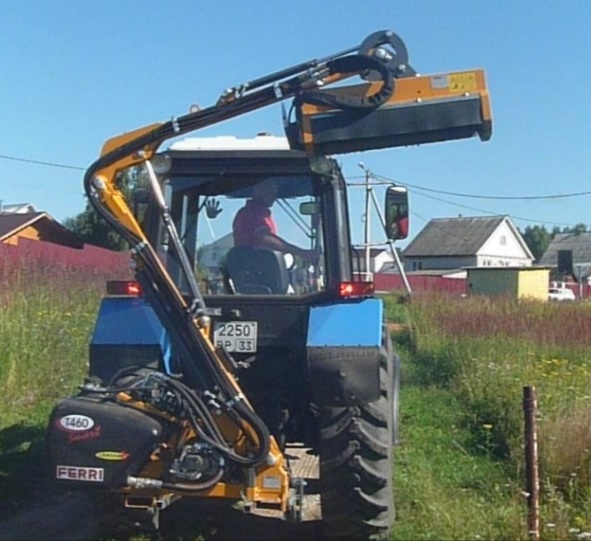 Уважаемый клиент!Благодарим Вас за интерес, проявленный к нашему оборудованию и представляем Вашему вниманию Итальянскую косилку FERRI.  Оборудование FERRI известно во всем мире благодаря своему качеству, надежности и большому числу опций. Применение высоких стандартов качества, стальных компонентов HARDOX гарантирует отличную производительность даже в самых тяжелых условиях. Уважаемый клиент!Благодарим Вас за интерес, проявленный к нашему оборудованию и представляем Вашему вниманию Итальянскую косилку FERRI.  Оборудование FERRI известно во всем мире благодаря своему качеству, надежности и большому числу опций. Применение высоких стандартов качества, стальных компонентов HARDOX гарантирует отличную производительность даже в самых тяжелых условиях. Уважаемый клиент!Благодарим Вас за интерес, проявленный к нашему оборудованию и представляем Вашему вниманию Итальянскую косилку FERRI.  Оборудование FERRI известно во всем мире благодаря своему качеству, надежности и большому числу опций. Применение высоких стандартов качества, стальных компонентов HARDOX гарантирует отличную производительность даже в самых тяжелых условиях. Уважаемый клиент!Благодарим Вас за интерес, проявленный к нашему оборудованию и представляем Вашему вниманию Итальянскую косилку FERRI.  Оборудование FERRI известно во всем мире благодаря своему качеству, надежности и большому числу опций. Применение высоких стандартов качества, стальных компонентов HARDOX гарантирует отличную производительность даже в самых тяжелых условиях. Полноценная сервисная поддержка наПолноценная сервисная поддержка набазе собственного представительства компании в России, позволяет сделать работу оборудования FERRI бесперебойной, высокопроизводительной и минимизировать сроки поставки и обслуживания!Преимущества манипуляторных косилок Ferri:- Независимые гидравлические системы косилки; - Полипропиленовый или металлический бак для гидравлической жидкости- Высокопроизводительные шестеренчатые или аксиально - поршневые гидронасосы и гидроприводы- Кованые кронштейны рычагов манипулятора- Система повторения контура поверхности без участия оператора- Система предотвращения опрокидывания при работе по кронированию деревьев- Система автоматического возврата после столкновения с препятствием- Вынос стрелы манипулятора вперед, для более комфортной работы оператора- Различные варианты управления - от рычажного до пропорционального электронного- Рабочая ширина режущей головки от 80 см до 160 см- Диаметр измельчения веток - до 8 смбазе собственного представительства компании в России, позволяет сделать работу оборудования FERRI бесперебойной, высокопроизводительной и минимизировать сроки поставки и обслуживания!Преимущества манипуляторных косилок Ferri:- Независимые гидравлические системы косилки; - Полипропиленовый или металлический бак для гидравлической жидкости- Высокопроизводительные шестеренчатые или аксиально - поршневые гидронасосы и гидроприводы- Кованые кронштейны рычагов манипулятора- Система повторения контура поверхности без участия оператора- Система предотвращения опрокидывания при работе по кронированию деревьев- Система автоматического возврата после столкновения с препятствием- Вынос стрелы манипулятора вперед, для более комфортной работы оператора- Различные варианты управления - от рычажного до пропорционального электронного- Рабочая ширина режущей головки от 80 см до 160 см- Диаметр измельчения веток - до 8 смбазе собственного представительства компании в России, позволяет сделать работу оборудования FERRI бесперебойной, высокопроизводительной и минимизировать сроки поставки и обслуживания!Преимущества манипуляторных косилок Ferri:- Независимые гидравлические системы косилки; - Полипропиленовый или металлический бак для гидравлической жидкости- Высокопроизводительные шестеренчатые или аксиально - поршневые гидронасосы и гидроприводы- Кованые кронштейны рычагов манипулятора- Система повторения контура поверхности без участия оператора- Система предотвращения опрокидывания при работе по кронированию деревьев- Система автоматического возврата после столкновения с препятствием- Вынос стрелы манипулятора вперед, для более комфортной работы оператора- Различные варианты управления - от рычажного до пропорционального электронного- Рабочая ширина режущей головки от 80 см до 160 см- Диаметр измельчения веток - до 8 смбазе собственного представительства компании в России, позволяет сделать работу оборудования FERRI бесперебойной, высокопроизводительной и минимизировать сроки поставки и обслуживания!Преимущества манипуляторных косилок Ferri:- Независимые гидравлические системы косилки; - Полипропиленовый или металлический бак для гидравлической жидкости- Высокопроизводительные шестеренчатые или аксиально - поршневые гидронасосы и гидроприводы- Кованые кронштейны рычагов манипулятора- Система повторения контура поверхности без участия оператора- Система предотвращения опрокидывания при работе по кронированию деревьев- Система автоматического возврата после столкновения с препятствием- Вынос стрелы манипулятора вперед, для более комфортной работы оператора- Различные варианты управления - от рычажного до пропорционального электронного- Рабочая ширина режущей головки от 80 см до 160 см- Диаметр измельчения веток - до 8 смРасширенную информацию о заводе и продукции можно найти на сайте www.ferrirus.ruРасширенную информацию о заводе и продукции можно найти на сайте www.ferrirus.ruРасширенную информацию о заводе и продукции можно найти на сайте www.ferrirus.ruРасширенную информацию о заводе и продукции можно найти на сайте www.ferrirus.ruСтоимость косилки: уточняйтеСтоимость косилки: уточняйтеСтоимость косилки: уточняйтеСтоимость косилки: уточняйтеСтоимость косилки: уточняйтеСтоимость косилки: уточняйтеСрок поставки: уточняйтеСрок поставки: уточняйтеСрок поставки: уточняйтеСрок поставки: уточняйтеСрок поставки: уточняйтеСрок поставки: уточняйтеБазис поставки: г. Ярославль Базис поставки: г. Ярославль Базис поставки: г. Ярославль Базис поставки: г. Ярославль Базис поставки: г. Ярославль Базис поставки: г. Ярославль Гарантия: 12 месяцев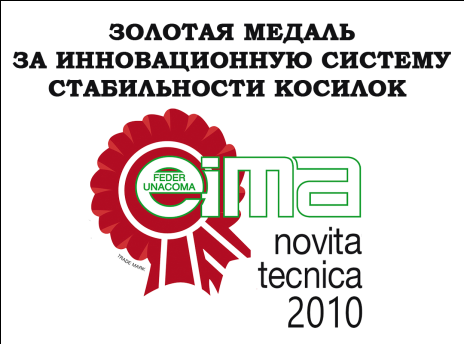 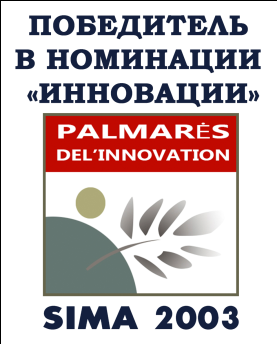 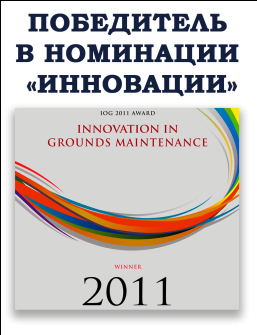 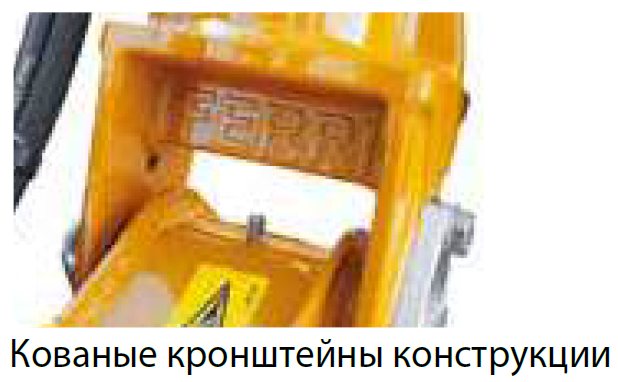 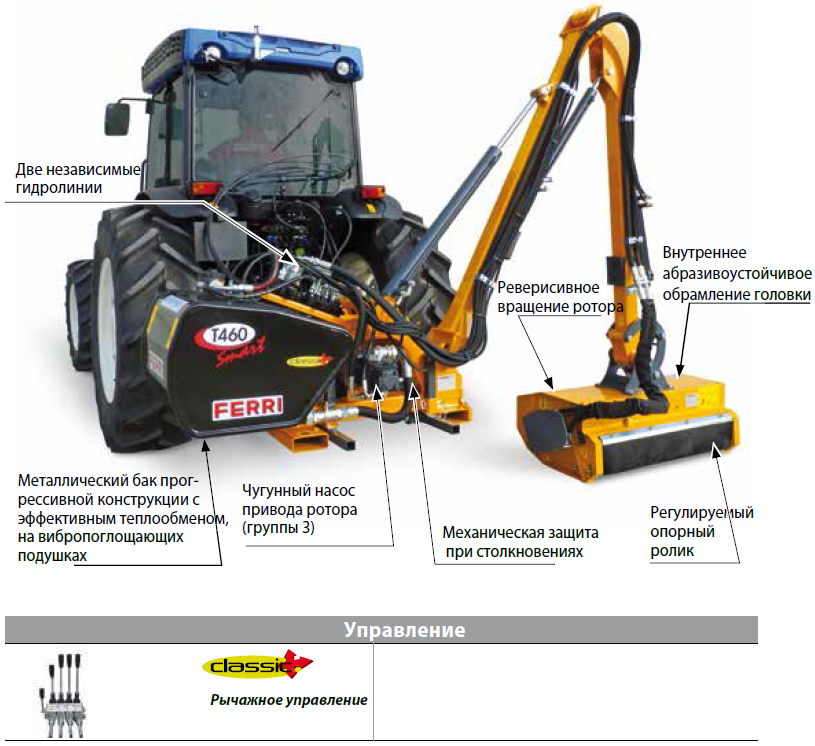 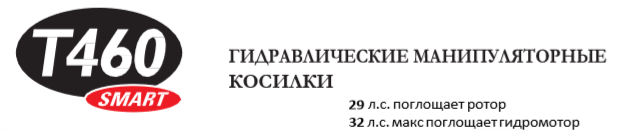 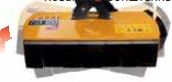 Плавающий режим режущей головки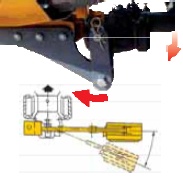 Механическая защита при столкновении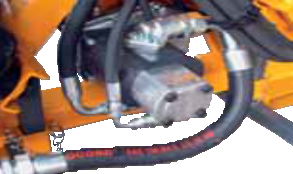 Полностью чугунный гидронасос 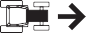 Рабочие положенияРабочие положения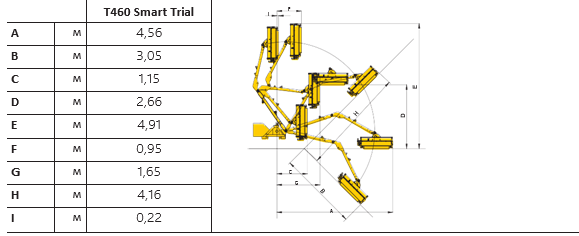 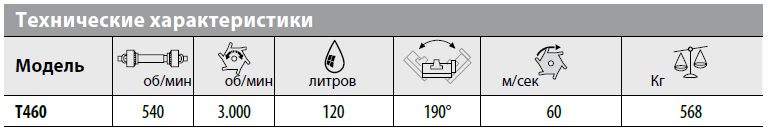 Комплектуется:- Режущий орган- Шарнирная система крепления режущей головки- Полностью независимая гидросистема- Трубчатые плечи манипулятора (высокая устойчивость к проворачиванию)- Кованные кронштейны рычагов- Механическая система защиты при столкновении- Риверсивное и прямое вращение ротора- Передняя и задняя абразивоустойчивые защитные шторки- Масло и карданный вал с адаптером для ВОМ- Комплект ЗИП (подшипниковый узел опорного ролика и ротора)- Гарантийный период 12 месяцевКомплектуется:- Режущий орган- Шарнирная система крепления режущей головки- Полностью независимая гидросистема- Трубчатые плечи манипулятора (высокая устойчивость к проворачиванию)- Кованные кронштейны рычагов- Механическая система защиты при столкновении- Риверсивное и прямое вращение ротора- Передняя и задняя абразивоустойчивые защитные шторки- Масло и карданный вал с адаптером для ВОМ- Комплект ЗИП (подшипниковый узел опорного ролика и ротора)- Гарантийный период 12 месяцевКомплектуется:- Режущий орган- Шарнирная система крепления режущей головки- Полностью независимая гидросистема- Трубчатые плечи манипулятора (высокая устойчивость к проворачиванию)- Кованные кронштейны рычагов- Механическая система защиты при столкновении- Риверсивное и прямое вращение ротора- Передняя и задняя абразивоустойчивые защитные шторки- Масло и карданный вал с адаптером для ВОМ- Комплект ЗИП (подшипниковый узел опорного ролика и ротора)- Гарантийный период 12 месяцевКомплектуется:- Режущий орган- Шарнирная система крепления режущей головки- Полностью независимая гидросистема- Трубчатые плечи манипулятора (высокая устойчивость к проворачиванию)- Кованные кронштейны рычагов- Механическая система защиты при столкновении- Риверсивное и прямое вращение ротора- Передняя и задняя абразивоустойчивые защитные шторки- Масло и карданный вал с адаптером для ВОМ- Комплект ЗИП (подшипниковый узел опорного ролика и ротора)- Гарантийный период 12 месяцевДополнительное оборудование:- Стабилизационная система крепления к трактору (Delta yoke) (включена в стоимость)- Система повторения контура земли без участия оператора (LFA mechanic) (включена в стоимость)- Маслянный радиатор с термостатом (не включено в стоимость)Дополнительное оборудование:- Стабилизационная система крепления к трактору (Delta yoke) (включена в стоимость)- Система повторения контура земли без участия оператора (LFA mechanic) (включена в стоимость)- Маслянный радиатор с термостатом (не включено в стоимость)Дополнительное оборудование:- Стабилизационная система крепления к трактору (Delta yoke) (включена в стоимость)- Система повторения контура земли без участия оператора (LFA mechanic) (включена в стоимость)- Маслянный радиатор с термостатом (не включено в стоимость)Дополнительное оборудование:- Стабилизационная система крепления к трактору (Delta yoke) (включена в стоимость)- Система повторения контура земли без участия оператора (LFA mechanic) (включена в стоимость)- Маслянный радиатор с термостатом (не включено в стоимость)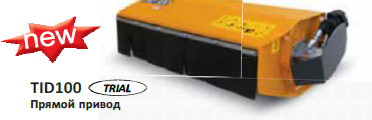 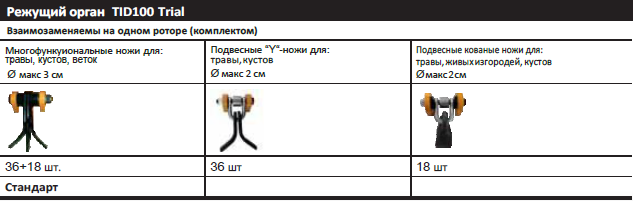 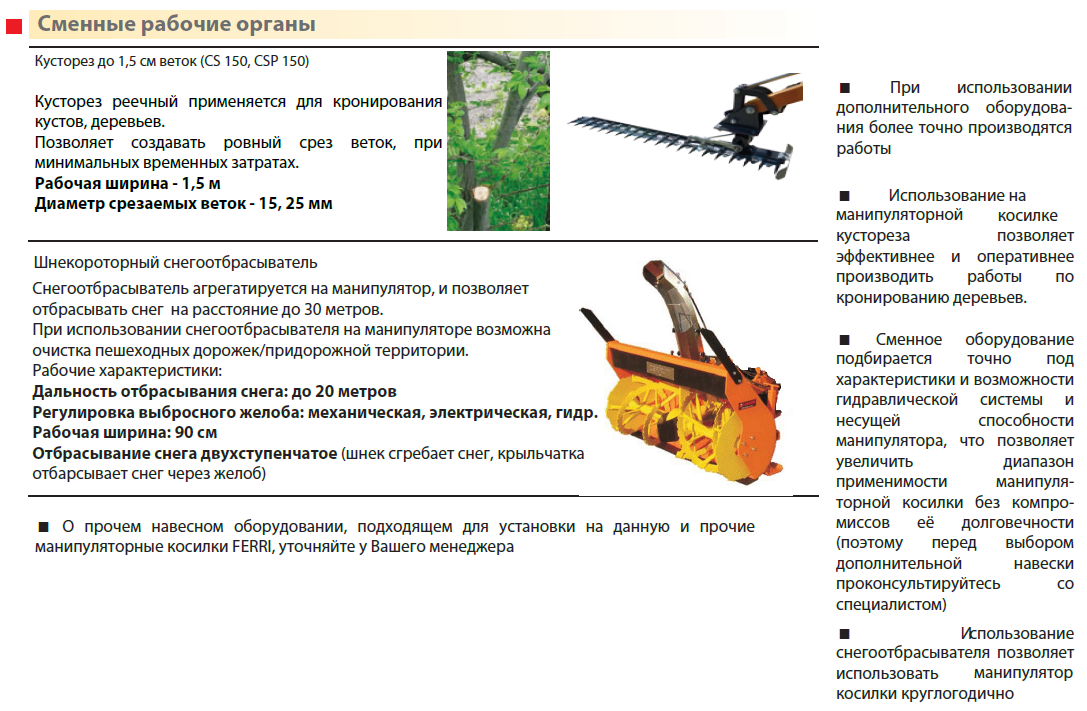 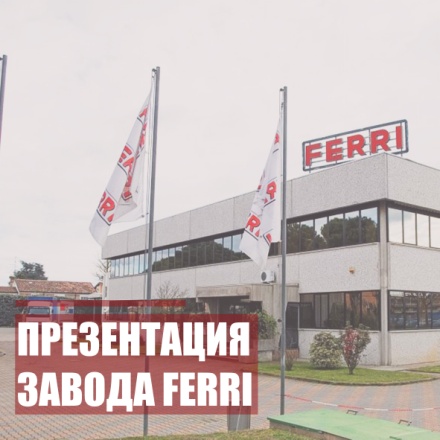 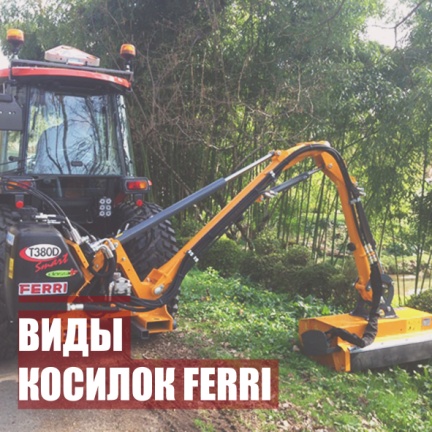 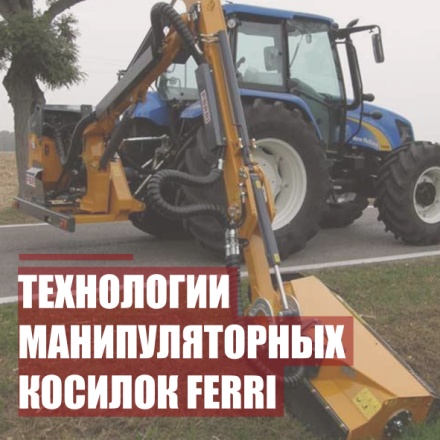 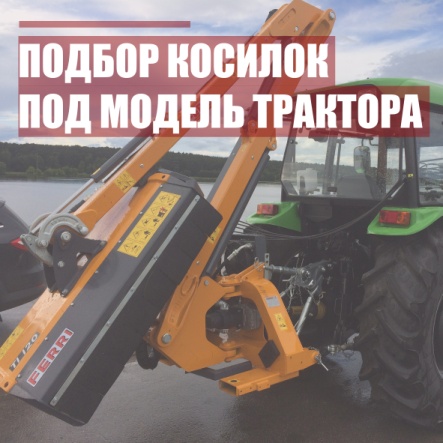 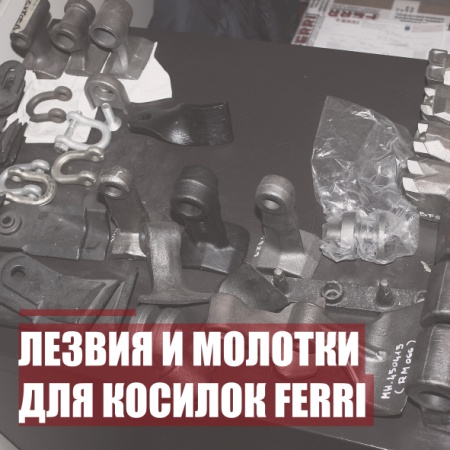 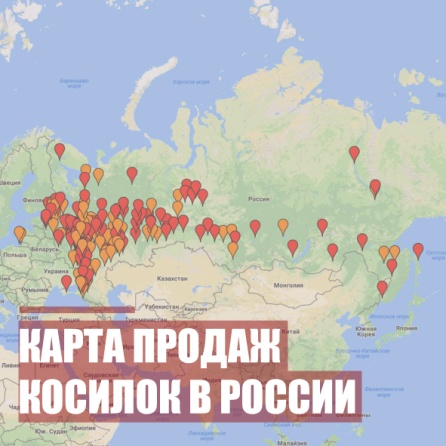 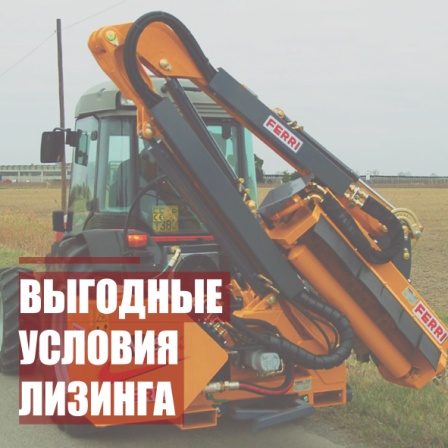 